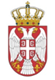 РЕПУБЛИКА СРБИЈАНАРОДНА СКУПШТИНАОдбор за европске интеграције20 Број: 06-2/208-188. октобар 2018. годинеБ е о г р а дЗАПИСНИКЧЕТРДЕСЕТЧЕТВРТЕ СЕДНИЦЕ ОДБОРА ЗА ЕВРОПСКЕ ИНТЕГРАЦИЈЕ НАРОДНЕ СКУПШТИНЕ РЕПУБЛИКЕ СРБИЈЕЧЕТВРТАК, 27. СЕПТЕМБАР 2018. ГОДИНЕ	Седница је почела у 12 часова.	Седници су присуствовали председник Одобра за европске интеграције Ненад Чанак и чланови Одбора Весна Марковић, Жарко Мићин, Звонимир Ђокић, Александар Стевановић, Гордана Чомић и Хаџи Милорад Стошић и заменици чланова Одбора Ивана Николић, Оливера Пешић, Драган Вељковић и Дубравка Филиповски. Седници нису присуствовали чланови Одбора Душица Стојковић, Дејан Раденковић, Петар Јојић, Наташа Вучковић, Муамер Бачевац и Елвира Ковач.	Седници су присуствовали из Преговарачког тима за вођење преговора о приступању Републике Србије Европској унији, Тања Мишчевић и Марко Младеновић и из Министарства за европске интеграције Ксенија Миленковић и Драгана Радојичић Филковић.На предлог председника Одбора, једногласно је усвојен  следећиД н е в н и  р е дРазматрање Извештаја о преговорима о приступању Републике Србије Европској унији током председавања Републике Естоније (јун-децембар 2017);Разматрање Извештаја о спровођењу Националног програма за усвајање правних тековина ЕУ (НПАА), за друго тромесечје 2018. године. 	Пре започињања прве тачке Дневног реда, Одбор је једногласно усвојио записнике са 40, 41. и 42. седнице Одбора за европске интеграције.	Тачка 1.	Председник Одбора је отворио прву тачку Дневног реда и реч дао Т. Мишчевић која је нагласила да је естонско председавање Саветом Европске уније за Србију било веома успешно. Одржале су се две међувладине конференције у јуну и у децембру 2017. године и на свакој је отворено по два преговарачка поглавља. Навела је да су отворена само два преговарачка поглавља током бугарског председавања Саветом Европске уније, иако је проширење било једно од приоритета председавања. Информисала је присутне да је дошло да малих промена у саставу Преговарачког тима, због престанка функција појединих чланова. Како се нико није јавио за реч у дискусији, чланови Одбора су једногласно усвојили Извештај о преговорима о приступању Републике Србије Европској унији током председавања Републике Естоније са препоруком да га Народна скупштина Републике Србије размотри и прихвати. 	Тачка 2.	Председник Одбора је отворио другу тачку Дневног реда и реч дао К. Миленковић која је укратко представила примену Националног програма за усвајање правних тековина ЕУ. Истакла је да је трећи ревидирани НПАА усвојен 1. марта 2018. године и да је предвиђен рок да се до краја 2021. године у потпуности усклади домаће законодавство са правним тековинама ЕУ. Новина важећег НПАА је у томе што су, поред стандардне методологије, додата два нова елемента, извештавање о административним капацитетима и израда упутства о финансијским ефектима примене НПАА. Информисала је да је степен испуњености НПАА за друго тромесечје 28% док је степен испуњености од усвајања НПАА 52%. На питање З. Ђокића да се направи поређење Србије и Црне Горе када је реч о усклађености домаћег законодавства са законодавством ЕУ, К. Миленковић је одговорила да је тешко направити поређење јер Црна Гора израђује НПАА по методологији која се разликује од наше и појаснила да они имају модел који не узима у обзир моменат усвајања закона у Скупштини већ када је предложен закон од стране Владе, за разлику од нас. Такође, Црна Гора врши ревизију НПАА годишње док ми ревидирамо НПАА по потреби и околностима које захтевају ревизију. Т. Мишчевић је додала да постоје бројне околности због којих је тешко направити поређење као што су моменат отпочињања преговора о приступању, преговарачко поглавље 35 и величина територије и становништва. У даљем току дискусије је наглашено да је амбиција Србије да се примењује принцип индивидуалних заслуга сваке земље појединачно за добијање статуса државе чланице ЕУ. К. Миленковић је пренела молбу Јадранке Јоксимовић, министарке за европске интеграције, да се пред крај године (друга половина новембра или прва половина децембра 2018. године) одржи тематска седница Одбора за европске интеграције на којој би се представио комплетан пресек активности током аустријског председавања Саветом Европске уније. Чланови Одбора су једногласно усвојили Извештај о спровођењу Националног програма за усвајање правних тековина ЕУ (НПАА), за друго тромесечје 2018. године.	Седница је завршена у 12.36 часова.СЕКРЕТАР ОДБОРА                                                   ПРЕДСЕДНИК ОДБОРА							         Марија Вучићевић		             		              Ненад Чанак